Первого сентября учительница рассказала ученикам, что в классе с завтрашнего дня будет учиться мальчик по имени Агзам ,который приехали с Казахстана. Ребята сразу подумали о том, что хорошо было бы поприветствовать нового ученика! Девочки предложили встретить его с плакатом и устроить чаепитие, на котором он смог бы рассказать о себе и своей стране.Полина предложила нарисовать на плакате что-нибудь, что напомнило бы мальчику о его стране, например, национальные костюмы или красивых лошадей.Марк предложил использовать для рисунка плаката те цвета, что есть на флаге Казахстана.У ребят получился такой плакат: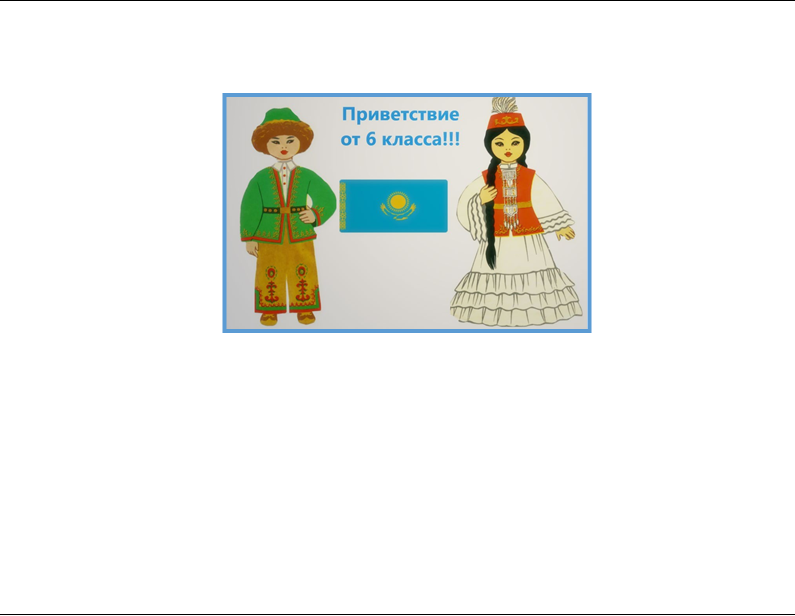 Кирилл сказал, что надпись на плакате одноклассников нельзя назвать интересной или оригинальной, и предложил ребятам несколько вариантов надписей для плаката. Выберите те надписи, которые кажутся вам наиболее креативными.Отметьте все нужны еварианты ответа. Свой ответ поясни. Welcome!(Добро пожаловать[на англ.])Приветствуем, Агзам!С дружным приветом!День приветствия!Наш класс–твой класс!Привет, новенький!Сәлем(Привет [наказах])Плакат и приветственное чаепитие были первыми шагами одноклассников, которые могли помочь Агзаму освоиться в классе и завести новых друзей. Как ещё ребята из 7 А и вы можете помочь новым друзьям влиться в вашу компанию и стать её частью? Запишите три разных идеи помощи новичкам.Запишите свой ответ.Идея 1:Идея 2:Идея 3: